Werkblad ontwerpopdrachtNamen:	 					________________________________________Naam van onze winkel:				________________________________________Wij verkopen in onze winkel: 			________________________________________Het product dat wij gaan ontwerpen: 		________________________________________Het afvalmateriaal dat we hiervoor gaan gebruiken: ______________________________________________________________________________________________________________________________________________________________________________________________________________________________________________________Wij kiezen voor dit afvalmateriaal, omdat: ______________________________________________________________________________________________________________________________________________________________________________________________________________________________________________________Wij krijgen dit afvalmateriaal door, (bijvoorbeeld inzamelbakken bij de supermarkt):
______________________________________________________________________________________________________________________________________________________________________________________________________________________________________________________Schets hieronder je eerste ontwerp van dit product. 
Daarna teken je het product op A3-papier. 
Denk ook aan kleur. Let op: Tekenen doe je met potlood!  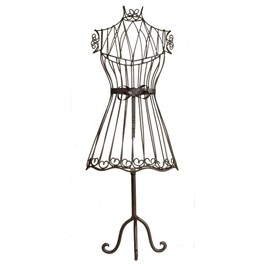 